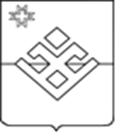 ПОСТАНОВЛЕНИЕ                                                                                 Администрации муниципального образования «Уромское»от 18 августа 2021 года                           с.Уром                                       № 25Об актуализации адресных сведений в Государственном адресном реестре   В целях упорядочения сведений, содержащихся в государственном адресном реестре, в соответствие с Федеральным законом от 28.12.2013 г. № 443-ФЗ «О федеральной информационной адресной системе и о внесении изменений в Федеральный закон «Об общих принципах организации местного самоуправления в Российской Федерации», постановлением Правительства Российской Федерации от 19.11.2014 №1221 «Об утверждении Правил присвоения, изменения и аннулирования адресов», Приказа Министерства финансов Российской Федерации от 05.11.2015 № 171н «Об утверждении перечня элементов планировочной структуры, элементов улично-дорожной сети, элементов объектов адресации, типов зданий (сооружений), помещений, используемых в качестве реквизитов адреса, и правил сокращенного наименования адресообразующих элементов», руководствуясь Уставом муниципального образования «Уромское». Администрация муниципального образования «Уромское» ПОСТАНОВЛЯЕТ:Изменить сведения о кадастровых номерах объектов адресации  в Государственном адресном реестре  Федеральной информационной адресной системы согласно Приложению 1.Опубликовать настоящее постановление на официальном сайте муниципального образования «Уромское».Контроль за исполнением настоящего постановления оставляю за собой.Глава муниципального образования «Уромское»                     П.Н.Коровин                                                                                                    Приложение 1                                                               к постановлению № 25 от 18.08.2021 г АдресИзменяемый кадастровый номер объектаИзмененный кадастровый номер объектаУникальный номер адреса объекта адресации в ГАРРоссийская Федерация, Удмуртская Республика, Малопургинский муниципальный район, сельское поселение «Уромское»,  Гожня деревня, Школьная улица, дом   43а18:16:025001:37818:16:025001:5895bf9dad9-d6d1-4ad3-9e5e-266ab3fd4dbfРоссийская Федерация, Удмуртская Республика, Малопургинский муниципальный район, сельское поселение «Уромское», Гожня деревня, Садовая улица, дом   1818:16:006001:778отсутствует45fe2010-12bb-414e-8298-90336ddd5cbfРоссийская Федерация, Удмуртская Республика, Малопургинский муниципальный район, сельское поселение «Уромское», Гожня деревня, Садовая улица, дом   1318:16:006001:773отсутствует70456b29-0d95-4ef8-98a8-66ca54f49af9Российская Федерация, Удмуртская Республика, Малопургинский муниципальный район, сельское поселение «Уромское», Бажаново деревня, Ивановская улица, дом   14а18:16:014001:14318:16:014001:234851a09ae-89a9-4b1f-af2d-7989cafd5dc5